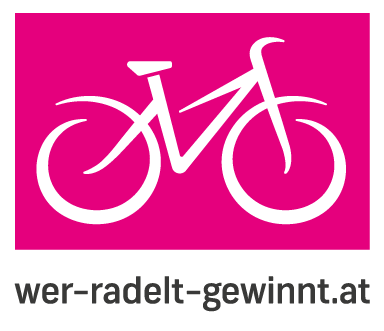 „wer-radelt-gewinnt!“1.Mai bis 31. August 2018 auch in Ihrer Gemeinde Ausgangslage: In Salzburg soll bis 2025 jeder achte Weg mit dem Fahrrad zurückgelegt werden. Potential ist vorhanden, denn rund die Hälfte aller PKW-Fahrten ist kürzer als 5 km. Sie als Gemeinde haben in der Fahrradförderung eine Schlüsselfunktion. Der Großteil des Radverkehrs ist innerorts. Außerdem haben Gemeinden einen wesentlich direkteren Zugang zu ihren Bürgerinnen und Bürgern. Durch die Beteiligung Ihrer Gemeinde leisten Sie einen Beitrag zu sanfter Mobilität, Gesundheit und Umweltschutz. Interessierte Gemeinden werden bei der Durchführung von „wer-radelt-gewinnt“ unterstützt vom Klimabündnis Salzburg (Eva Winkler, Tel.: +43 660 2826275, eva.winkler@klimabuendnis.at ). Motivierung als Zielsetzung: „wer-radelt-gewinnt“ soll motivieren, öfters mit dem Fahrrad zu fahren – speziell Erledigungsfahrten (z.B.: Arbeits- und Einkaufsfahrten, zu Besuchen etc.)Anreize: Fahrradfahren leistet einen aktiven Beitrag zur Förderung der persönlichen Gesundheit, Lebensqualität im Wohnort, ist häufig schnell und praktisch, kostengünstig und schützt Klima und Umwelt. Unter allen Teilnehmenden mit einer Mindestkilometeranzahl von 100 geradelten km im Aktionszeitraum werden Fahrräder und Gutscheine verlost. (Damit besteht kein Anreiz unrichtige km-Angaben zu machen.) Details zum Ablauf Ab April 2018: Bewerbung der Aktion in Gemeindeblättern, auf Webseite usw. sowie Registrierung der Gemeinde und Anmeldung für Teilnehmende auf www.wer-radelt-gewinnt.at möglich.Ab 1. 5. 2018: offizieller Start von „wer-radelt-gewinnt“. Ab nun werden eingetragene Kilometer gezählt. Achtung! Für alle, die bereits 2017 mitgemacht haben: Keine Neuanmeldung erforderlich. Nur die eingetragenen Kilometer werden per 30. April 2018 gelöscht. 31. 8. 2018: Aktionsende (Stichtag der km-Eingabe). Eingabe der gefahrenen Kilometer bis spätestens 5. September 2018. Danach Würdigung der Leistungen und ev. Preisverlosung durch die Gemeinde z.B. in der Mobilitätswoche vom 16. bis 22. September.Am Dienstag 10. April, 14:30 bis 17:30 Uhr, findet das „Vernetzungstreffen Radverkehr Salzburg“ in der TriBühne Lehen Salzburg statt: mit Infos zu „wer-radelt-gewinnt“ und Möglichkeit der Mitnahme von Plakaten und Foldern. Sie sind herzlich dazu eingeladen.Was noch gut zu wissen ist Die Teilnehmenden müssen ihre gefahrenen Kilometerstände dokumentieren. Jeder Teilnehmende bekommt ein persönliches Passwort und erfasst die geradelte Kilometer auf der Webseite www.wer-radelt-gewinnt.at oder auf dem Teilnahmeschein auf der Rückseite des Folders.Regelmäßige (wöchentliche, monatliche) Eingabe der km ist erwünscht. Es genügt aber grundsätzlich, am Ende des Bewerbs die Gesamt-km einzutragen. Ein Einstieg während des Aktionszeitraumes ist möglich. Personen ohne Internetzugang müssen am Ende der Aktion (bis spätestens 5. Sept. 2018) ihre Kilometer bei Ihrem/r Gemeinde-Koordinator/in bekanntgeben oder den ausgefüllten Teilnahmeschein bis spätestens 5. Sept. 2018 per Mail oder Post an das Klimabündnis Salzburg (Elisabethstraße 2, 5020 Salzburg, eva.winkler@klimabuendnis.at) schicken. Unter allen Teilnehmenden, die im Aktionszeitraum mind. 100 Kilometer geradelt sind, (egal ob bei Gemeinde, Betrieb oder Verein/Organisation/Pfarre angemeldet) werden Fahrräder und Gutscheine (für Urlaub, Therme, SVV, DM, …) verlost.Wünschenswert ist, dass auch die Gemeinde Preise unter Ihren Teilnehmenden, die mehr als 100 km geradelt sind, verlost. Die Verlosung nach dem Zufallsprinzip gewährleistet, dass Teilnehmende nicht in Versuchung geraten, falsche km-Stände zu melden. Schön wäre es, wenn neben den Preisträgern auch Personen mit besonderen Leistungen zusätzlich geehrt werden (z.B. jüngste und älteste Teilnehmende).Die Aufgaben für Sie als Veranstalter Vorankündigung über eigene Medien (Gemeindezeitung, Webseite, …)Bewerbung mittels Folder und Plakaten (kostenlos beim Klimabündnis erhältlich) Organisation von Preisen für die Schlussveranstaltung Ermittlung und Information der Preisträger Organisation der Preisübergabe Wünschenswerte Zusatzaktivitäten Eigene Aktionen (Gemeindevertretung kommt mit dem Rad zur Sitzung, …) Fahrrad-Auftaktveranstaltung (z.B. Radservice, Radlerfrühstück, Danke-Aktion, …)Zwischenberichte an die Teilnehmenden Nachberichterstattung/Fotos (auf Webseite, Gemeindezeitung, ev. Regionalzeitung)Konkrete Hilfestellungen: Die KoordinatorInnen der Gemeinden werden bei der Durchführung der Aktion „wer-radelt-gewinnt“ vom Klimabündnis Salzburg unterstützt Internet-Plattform zur Teilnehmenden-Verwaltung Mustertexte und Inserat Vorlagen für die Bewerbung (Intranet, Firmenzeitung, …) Bewerbungsfolder und Plakate in gewünschter Auflage Organisation von „Kleinpreisen“ Info und Unterstützung: Klimabündnis SalzburgEva Winklereva.winkler@klimabuendnis.atTel.: +43 660 2826275